«Только тот народ,  который чтит своих героев, может считатьсявеликим» маршал К.К.Рокоссовский8 декабря 2017г.  в  МКУ Леснополянский  КСЦ состоялся «Вечер памяти»  по итогам   реализации образовательными учреждениями  Ярославского муниципального  района проекта  «Никто не забыт, ничто не забыто». Организатором  мероприятия выступили управление образования Администрации Ярославского района и отдел культуры, молодежной политики и спорта ЯМР.Цель мероприятия: развития гражданско-патриотического воспитания обучающихся  гражданской  и социальной активности, воспитания  уважения к  истории  Отечества,  а также в  целях увековечения памяти погибших в ходе военных действий,  при выполнении других боевых задач.«Вечер памяти» -  это повод вспомнить всех, кто отдал жизнь за Родину, вспомнить о тех, кто  с честью выполнил  свой долг перед Родиной, защищая её интересы.К этому памятному дню обучающиеся МОУ Мокеевской СШ ЯМР, МОУ Туношенской СШ имени Героя России А.А.Селезнева ЯМР, МОУ Спасской СШ ЯМР, МОУ Кузнечихинской  СШ ЯМР, МОУ Красноткацкой СШ ЯМР, МОУ Козьмодемьянской  ОШ  ЯМР,МОУ Григорьевской СШ ЯМР, МОУ Карабихской ОШ ЯМР, МОУ Глебовской ОШ ЯМР, участвующие  в реализации проекта,  подготовили    рассказы о свой поисковой работе, о воинах- земляках участвующих в боевых действиях. Слушая  рассказы о воинах защитниках, все понимали глубину и силу слов: Родина, долг, честь.  Ведь есть такая профессия, почетная во все времена – защищать Родину.Никто не забыт, и ничто не забыто…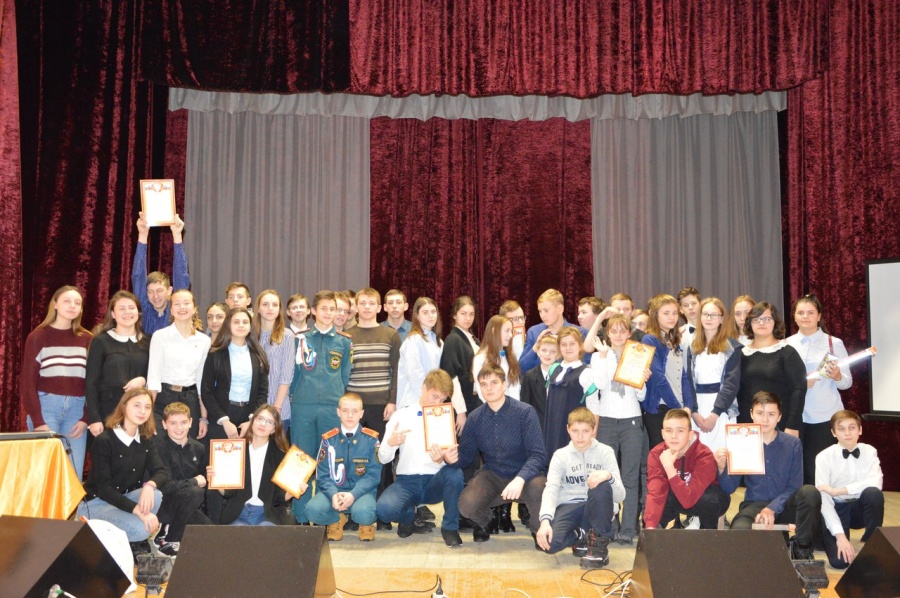 